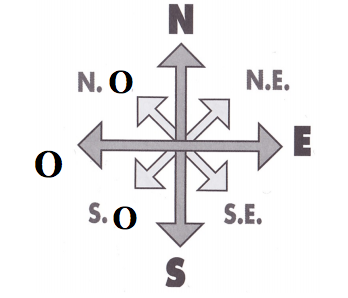 Relie chaque terme à sa définition :Un village 						         5 - Qui concerne la campagne Une ville 						         7 - Monument ou édifice historique/culturelUn patrimoine 						         6 - Un groupe d’habitations de plus de 2 000 habitants Un quartier	                                                        k                                                    kkkkkk4 - Une partie de terre qui se trouve le long de la mer Rural 							         1- Une partie d’une villeLa montagne           					         2- Un groupe d’habitations de moins de 2 000 habitantsUn littoral                              					         6 - Qui concerne la villeUrbain	                                                                                   3 - Élévation importante d’un terrain par rapport au   niveau de la merLe lexique du géographe :Une carte :…………………………………………………………………………………………………………………………………………………….Un tableau : ………………………………………………………………………………………………………………………………………………….Un plan : ……………………………………………………………………………………………………………………………………………………….Un schéma : ………………………………………………………………………………………………………………………………………………….Un graphique : ………………………………………………………………………………………………………………………………………………Un texte : ………………………………………………………………………………………………………………………………………………………Une photographie : ……………………………………………………………………………………………………………………………………….